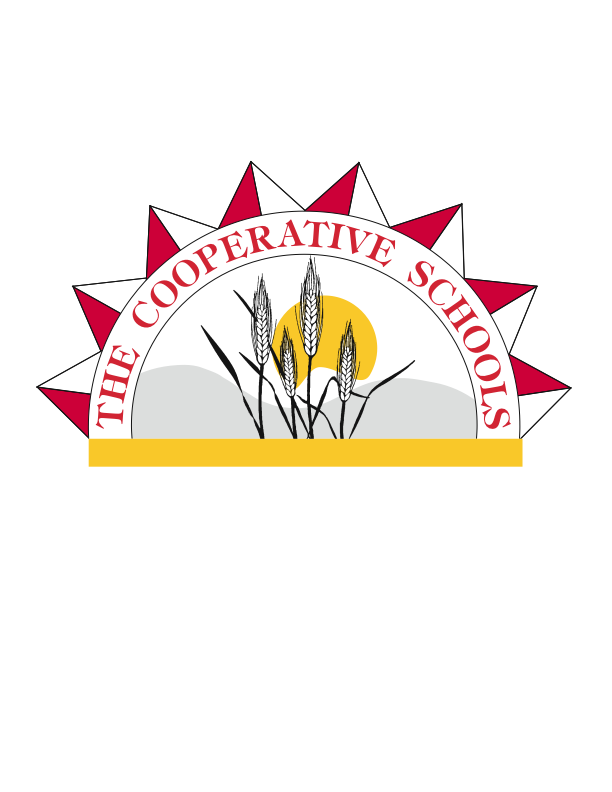 BOARD MEETING MINUTESMonday, January 24th, 2022Endicott School LibraryZoom Link Provided7:00 P.M.Marvin Schmick called the Endicott regular meeting to order at 7:02 p.m.John Hergert called the St. John regular meeting to order at 7:02 p.m. Micah Armstrong led the flag salute.ROLL CALLPresent from Endicott were Marvin Schmick, Greta White, Linda Greenhalgh and Debbie Schlomer.  Absent Nancy Anderson. Present from St. John were John Hergert, Alan Blumenshein, Rob Taylor, Dallas Loomis and Micah Armstrong. Also, present was Suzanne Schmick (Superintendent), and Zachary Bailey (CFO/Director of Human Resources). Mark Purvine (St. John Principal) and Bruce Porubek (Endicott Principal). Guest included: Laura Jones (Community Member), Angie Shields (Community Member), Becky Gonzalez (Endicott Teacher). AGENDA/MINUTESDebbie Schlomer moved and Greta White seconded the motion to approve the board minutes of the December 13th, 2021 regular meeting and the current agenda. All Endicott board members agreed.  Alan Blumenshein moved and Dallas Loomis seconded the motion to approve the board minutes of the December 13th, 2021 regular meeting and the current agenda. All St. John board members agreed.  GOOD NEWS ITEMS, COMMENTSIt was board appreciation month and we thank the board for their service to the cooperative. A special note is this year marks 10 years of service for Endicott Board Member Nancy Anderson. In testing the districts saw at least 10 pts of growth across the board in reading which was a notable improvement.PUBLIC COMMENTNo Public Comment SubmittedCONSENT AGENDAENDICOTT – Debbie Schlomer moved and Linda Greenhalgh seconded the motion to approve the items on the consent agenda. Approved were the January 2022: payroll warrants #90004067-900004109 in the amount of $197,721.55. The General Fund accounts payable warrants #30811773-30811805, 3011808, 30811738-30811754 in the amount of $46,636.76; The Capital Projects Fund warrant #30811807, 30811755 in the amount of $51,652.37 The ASB Fund accounts payable warrant #30811806 in the amount of $266.72. ST JOHN – Dallas Loomis moved and Micah Armstrong seconded the motion to approve the items on the consent agenda.  Approved were the January 2022: payroll warrants#900004798-900004848 in the amount of $208,300.79; the General Fund accounts payable warrants #32214353-32214369 in the amount of $24,853.51; the ASB Fund accounts payable warrants #32214424-32214426, 32214370-32214373 in the amount of $10,429.91; The Capital Project Fund accounts payable warrants #32214427 in the amount of $9,246.32. OLD BUSINESSS. Schmick and Z. Bailey provided an update on Levy preparations. Discussed the voters’ guide and both the goals of the levies for the districts. NEW BUSINESSAlan Blumenshein moved and Micah Armstrong seconded the motion to accept the retirement letter of D. Miller and thanked him for his 27 years of service to the cooperative. Superintendent S. Schmick’s evaluation planning was introduced to the board. They went over the key areas on the evaluation form and decided they would communicate with their board chairs about the areas they would like to focus on and the chairs would follow up with the Superintendent. Superintendent S. Schmick brought for review the 1000 series of board policy. The board will review and take action as needed. Dallas Loomis moved and Micah Armstrong seconded the motion to approve the overnight FAA trip.SUPERINTENDENT REPORTB. Porubek provided updates on the Endicott building MS JV/Varsity volleyball turnout was higher than last year. B. Porubek spoke about the Character Strong presentation on MLK day and how well that was received by staff and students. M. Purvine provided updates on the St. John Building. Higher COVID case load in January this year has presented challenging situations. Pre-K shut down for a week to prevent transmission. Basketball season is wrapping up and has been impacted by COVID. Discussed a delay to the HS winter formal and touched on the Character Strong presentation on MLK day as well. Enrollment reports for January were provided by Z. Bailey. Z. Bailey provided December financial reports for both school districts.   S. Schmick informed the board on COVID updates including ESSER projects, to the report from the students that despite masking and caseloads students want to be present and do not favor online learning. S. Schmick discussed the current processes on Test To Stay program, and letters being sent home for this program. S. Schmick also discussed the need for a more robust summer program to help with learning loss.COOPERATIVE BOARD MATTERSWSSDA Boot Camp training for board members will be happening on February 4th, 2022. S. Schmick will attend the Small Schools Conference with the Legislative Board Reps. Greta White and Micah Armstrong on March 21st-22nd. The boards followed up on discussion from the earlier sports board meeting concerning open gym and facility use.EXECUTIVE SESSIONThe Endicott and St. John board moved into executive session pursuant to RCW 42.30.110 (1) (g), for the purpose of reviewing the performance of a public employee. Greta White moved and Debbie Schlomer second the motion to move the Endicott board into executive session at 10:55 pm. Dallas Loomis and Rob Taylor seconded the motion to move the St. John board into executive session at 10:55 pm. They were joined by S. Schmick and Z. Bailey. Greta White moved and Linda Greenhalgh second the motion to bring the Endicott board out of executive session at 11:35 pm. Dallas Loomis moved and Alan Blumenshein seconded the motion to bring the St. John board out of executive session at 11:35 pm.ADJOURNMENTDebbie Schlomer moved and Linda Greenhalgh seconded the motion to adjourn the Endicott board meeting.  Marvin Schmick adjourned the Endicott board meeting at 11:35 pm.Micah Armstrong moved and Alan Blumenshein seconded the motion to adjourn the St. John board meeting.  John Hergert adjourned the St. John meeting at 11:35 pm.  _________________________________	____________________________________Suzanne Schmick, Superintendent		Marvin Schmick, Endicott Board Chair 																			John Hergert, St. John Board Chair